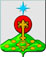 РОССИЙСКАЯ ФЕДЕРАЦИЯСвердловская областьДУМА СЕВЕРОУРАЛЬСКОГО ГОРОДСКОГО ОКРУГАРЕШЕНИЕот 16 февраля 2022 года	          № 8  г. Североуральск        О внесении изменений в Положение о муниципальном лесном контроле на территории Североуральского городского округа, утвержденное Решением Думы Североуральского городского округа от 25 августа 2021 года № 60В соответствии с Федеральным законом от 31 июля 2020 года № 248-ФЗ «О государственном контроле (надзоре) и муниципальном контроле в Российской Федерации», руководствуясь Уставом Североуральского городского округа, Дума Североуральского городского округа РЕШИЛА:Внести в Положение о муниципальном лесном контроле на территории Североуральского городского округа, утвержденное решением Думы Североуральского городского округа от 25 августа 2021 года № 60, следующие изменения: 1.1. пункт 4 дополнить абзацем следующего содержания: «Муниципальный лесной контроль на территории Североуральского городского округа осуществляется с привлечением специалистов по лесному хозяйству муниципального казенного учреждения «Служба заказчика».»; 1.2.  пункт 6  изложить в следующей редакции: «Муниципальный лесной контроль осуществляется в соответствии с Лесным кодексом Российской Федерации и другими федеральными законами, актами Президента Российской Федерации, постановлениями Правительства Российской Федерации, настоящим Положением и другими нормативными правовыми актами Североуральского городского округа.»;1.3. во втором и третьем абзаце пункта 19 число «31» заменить на число «32»;  1.4. в четвертом абзаце пункта 29 число «22» заменить на число «28»;  1.5. дополнить главой IV.1 следующего содержания: «Проверочные листыВ целях снижения рисков причинения вреда (ущерба) на объектах контроля и оптимизации проведения контрольных мероприятий контрольный орган формирует и утверждает проверочные листы (списки контрольных вопросов, ответы на которые свидетельствуют о соблюдении или несоблюдении контролируемым лицом обязательных требований).Проверочные листы подлежат обязательному применению при осуществлении следующих плановых контрольных мероприятий: а) рейдовый осмотр; б) выездная проверка. Формы проверочных листов утверждаются нормативным правовым актом Администрации в соответствии с требованиями Постановления Правительства РФ от 27.10.2021 № 1844.Формы проверочных листов после дня их официального опубликования подлежат размещению на официальном сайте контрольного органа в сети «Интернет» и внесению в единый реестр видов муниципального контроля.»;1.6. пункты 35,53,57 исключить. 2. Опубликовать настоящее Решение в газете «Наше слово» и разместить на официальном сайте Администрации Североуральского городского округа.Контроль за исполнением настоящего Решения возложить на постоянную депутатскую комиссию Думы Североуральского городского округа по городскому хозяйству и землепользованию (Злобин А.А.).И.о. Главы Североуральского городского округа ______________С.Н. Миронова                                  Председатель ДумыСевероуральского городского округа_____________А.А. Злобин